коронавирусной инфекции (COVID-19) (утверждены постановлением Главного государственного санитарного врача Российской Федерации от 30.06.2020№16 (с изменениями и дополнениями));Нормативно-правовыми актами, регламентирующими государственную итоговую аттестацию 9 и 11 классов;Уставом школы.Настоящее Положение регламентирует содержание и порядок текущего контроля успеваемости, порядок промежуточной и итоговой аттестации обучающихся МОУ «Краснооктябрьская СОШ» в условиях реализации Федеральных образовательных стандартов (ФГОС), их перевод в следующий класс по итогам учебного года, а также соответствующие права, обязанности и ответственность участников образовательных отношений.Действие настоящего Положения распространяется на всех обучающихся, принятых в МОУ «Краснооктябрьская СОШ» на обучение по основным общеобразовательным программам начального общего, основного общего и среднего общего образования, а также на родителей (законных представителей) детей и педагогических работников, участвующих в реализации указанных образовательных программ.Освоение образовательной программы, в том числе отдельной части или всего объема учебного предмета, курса, дисциплины (модуля) образовательной программы, сопровождается текущим контролем успеваемости и промежуточной аттестацией обучающихся, которые осуществляются на основе системы оценок.В первом классе исключается система балльного (отметочного) оценивания успешности усвоения обучающимися общеобразовательной программы посредством ежедневной проверки полноты и качества выполненных ими работ, завершающейся дачей необходимых индивидуальных рекомендаций обучающимся и (или) их родителям (законным представителям) по достижению планируемых образовательных результатов согласно основной общеобразовательной программе начального общего образования; применяется словесно - объяснительная оценка; вводится накопительная система оценки по Портфелю достижений.Задачами текущего контроля успеваемости и промежуточной аттестации учащихся являются:определение степени освоения образовательной программы, её разделов и тем для перехода к изучению нового учебного материала;корректировка рабочей программы по предмету в зависимости от качества освоения изученного;установление фактического уровня теоретических знаний учащихся по предметам обязательного компонента учебного плана, их практических умений и навыков;установление соответствия уровня знаний, умений и навыков учащихся требованиям государственного образовательного стандарта общего образования;контроль за реализацией образовательной программы, в том числе учебного плана и программ учебных курсов.1.7 Текущий контроль успеваемости обучающихся - это систематическая проверка учебных достижений обучающихся, проводимая учителем в ходе осуществления образовательной деятельности в соответствии с образовательной программой. Проведение текущего контроля учебных результатов направлено на обеспечение выстраивания образовательного процесса максимально эффективным образом для достижения результатов освоения основных общеобразовательных программ, предусмотренных Федеральными государственными образовательными стандартами начального общего, основного общего и среднего общего образования и обновленными ФГОС (далее - ФГОС).В МОУ «Краснооктябрьская СОШ» действует следующая система оценок знаний, умений и навыков обучающихся: «5» («отлично»), «4» («хорошо»), «3» («удовлетворительно»), «2» («неудовлетворительно»).Отметка н/а (не аттестован) может быть выставлена за четверть (полугодие) только в случае, если обучающийся пропустил все занятия за отчетный период (четверть, полугодие). Если обучающийся присутствовал на части уроков, то необходимо организовать с ним дополнительные занятия.Текущие отметки ежедневно заносятся в электронный классный журнал, и дневники обучающихся.Родителям (законным представителям) несовершеннолетних обучающихся должна быть обеспечена возможность ознакомления с ходом и содержанием образовательной деятельности, с результатами текущего контроля, посещаемости уроков, успеваемости, промежуточной аттестации учащихся, в том числе дистанционно с использованием информационно-коммуникационных технологий.В случае несогласия обучающихся, их родителей (законных представителей) с годовой отметкой, обучающемуся предоставляется возможность сдать экзамен по соответствующему предмету.Успешное прохождение обучающимися промежуточной аттестации является основанием для перевода в следующий класс, продолжения обучения в классах и допуска обучающихся 9-х и 11-х классов к государственной итоговой аттестации. Решения по данным вопросам принимаются Педагогическим советом школы.Формы, периодичность и порядок текущего контроля успеваемости
обучающихсяТекущий контроль осуществляется по всем предметам учебного плана и предусматривает оценивание уровня знаний, умений и навыков учащихся на учебных занятиях. В 1 классе балльное оценивание знаний учащихся не проводится.Производится отслеживание планируемых результатов:оценка личностных, метапредметных, предметных результатов образования учащихся начальных классов с использованием комплексного подхода;организация работы по накопительной системе оценки в рамках Портфеля достижений учащихся по трём направлениям:систематизированные материалы наблюдений (оценочные листы, материалы наблюдений и т.д.);выборка детских творческих работ, стартовая диагностика, промежуточные и итоговые стандартизированные работы по русскому языку, математике, окружающему миру;материалы, характеризующие достижения учащихся в рамках внеучебной и досуговой деятельности (результаты участия в олимпиадах, конкурсах, выставках, смотрах, спортивных мероприятиях и т.д.).Текущий контроль учащихся, временно находящихся в санаторных школах,	реабилитационных	общеобразовательных учреждениях,осуществляется в этих учебных учреждениях и учитывается при выставлении четвертной (полугодовой) оценки.Функции текущего контроля:анализ соответствия знаний учащегося требованиям образовательной программы по учебному предмету;использование результатов текущего контроля знаний для организации своевременной педагогической помощи учащимся.Виды текущего контроля:устный контроль (устный ответ на поставленный вопрос, развернутый ответ по заданной теме, устное сообщение по избранной теме, декламация стихов, чтение текста, зачет по теме и др.);письменный контроль (письменное выполнение тренировочных упражнений, лабораторных, практических работ, написание диктанта, изложения, сочинения, выполнение самостоятельной работы, письменной проверочной работы, контрольной работы, тестов и др.);выполнение заданий с использованием ИКТ (компьютерное тестирование, on-line тестирование с использованием Интернет-ресурсов или электронных учебников, выполнение интерактивных заданий).Форму текущего контроля определяет учитель с учетом контингента обучающихся, содержания учебного материала и используемых образовательных технологий. Избранная форма контроля сообщается учителем руководству МОУ «Краснооктябрьская СОШ»  одновременно с представлением рабочей программы.Периодичность осуществления текущего контроля определяется учителем в соответствии с учебной программой предметов, курсов, дисциплин.Отметка за устный ответ выставляется в ходе урока. Отметки за письменные работы должны быть выставлены в классный журнал к следующему учебному занятию по данному предмету, за исключением отметок за сочинение в 5-11-х классах по русскому языку и литературе (они заносятся в классный журнал не позднее чем через урок после проведения сочинения). Учитель несет личную ответственность за качество проверки письменных работ.Не допускается выставление неудовлетворительных отметок обучающемуся сразу после пропуска занятий по уважительной причине.При выставлении неудовлетворительной отметки обучающемуся, учитель-предметник должен запланировать повторный опрос данного обучающегося на следующих уроках с выставлением отметки.При отсутствии обучающегося на контрольной, практической, лабораторной работе и при последующем выполнении ее в неаудиторное время отметка за данную работу выставляется учителем в электронный журнал на дату проведения работы рядом с отметкой от отсутствии («н»). Перечень контрольных работ, проводимых в течение учебного года, определяется рабочими программами учебных предметов с учетом планируемых образовательных (предметных и метапредметных) результатов освоения соответствующей основной общеобразовательной программы. График проведения административных и мониторинговых контрольных работ согласовывается с заместителем директора школы в начале каждого учебного года и является открытым для всех педагогических работников, обучающихся и их родителей (законных представителей).Содержание и порядок проведения отдельных контрольных работ, включая порядок проверки и оценки результатов их выполнения, разрабатываются учителем с учетом следующих требований:• содержание контрольной работы должно соответствовать определенным предметным и метапредметным результатам, предусмотренным рабочей программой учебного предмета;в контрольную работу включаются задания, которые успешно выполняются обычно не менее чем одной третью школьников;трудные (успешно выполняемые менее 1/3) задания могут использоваться на индивидуальных и групповых факультативных занятиях с наиболее способными обучающимися, а также при проведении предметных олимпиад и конкурсных мероприятий;устные и письменные контрольные работы выполняются детьми в присутствии учителя;отдельные виды практических контрольных работ (учебно- исследовательская работа, разработка осуществление социальных проектов) могут выполняться полностью или частично в отсутствие педагога;в случаях, когда допускается выполнение контрольной работы не только в индивидуальном порядке, но и совместно в малых группах, порядок оценки результатов выполнения работы должен предусматривать выставление индивидуальной отметки успеваемости каждому обучающемуся независимо от числа выполнявших одну работу.Контрольные, проверочные работы, зачеты не проводятся в субботу, за исключением предметов, имеющих объем 1-2 часа в неделю. Конкретное время и место проведения контрольной работы устанавливаются учителем по согласованию с заместителем директора.Установленные время и место проведения контрольной работы, а также перечень предметных и метапредметных результатов, достижение которых необходимо для успешного выполнения данной работы, требования к выполнению и (или) оформлению результатов выполнения (критерии, используемые при выставлении текущей отметки успеваемости) доводятся педагогом до сведения учеников не позднее, чем за два рабочих дня до намеченной даты проведения работы.Безотметочная система оценивания применяется:- по учебному курсу «Основы религиозных культур и светской этики» 2.17. От текущего контроля успеваемости освобождаются обучающиеся, получающие образование в форме экстерната, семейного образования. В соответствии с ст. 17 Федерального Закона «Об образовании в Российской Федерации» №273-ФЗ от 29.12.2012 г. (с действующими изменениями и дополнениями) образование может быть получено вне организаций, осуществляющих образовательную деятельность (в форме семейного образования и самообразования).3.Формы, периодичность и порядок промежуточной аттестации обучающихсяПромежуточная аттестация определяет степень освоения обучающимся учебного материала по пройденным учебным дисциплинам в рамках реализуемых образовательных программ. Промежуточной аттестацией может сопровождаться освоение как отдельной части учебного предмета, так и всего объёма.Промежуточная аттестация предусматривает осуществление аттестации учащихся по четвертям (полугодиям) - промежуточная текущая аттестация, и проведение промежуточной аттестации по окончании учебного года - промежуточная годовая аттестация. При этом годовая промежуточная аттестация подразделяется на годовую промежуточную аттестацию с аттестационными испытаниями и годовую промежуточную аттестацию без аттестационных испытаний.Всероссийские проверочные работы (ВПР) - это итоговые контрольные работы, результаты которые выставляются в электронный журнал.ВПР проводятся школой самостоятельно, с использованием вариантов заданий, разрабатываемых на федеральном уровне в соответствии с ФГОС. Это контрольные работы для оценки индивидуальных достижений обучающихся. Использование этой процедуры дает возможность получить объективную информацию о качестве образования не только по итогам окончания основных этапов обучения, но и на промежуточных этапах. ВПР не влекут за собой дополнительной нагрузки, так как они заменяют итоговые контрольные работы.В случае неявки обучающегося на ВПР или получения неудовлетворительной отметки обучающийся выполняет итоговую контрольную работу согласно КТП.Форма, периодичность и порядок промежуточной текущей и промежуточной годовой аттестации определяется основной образовательной программой НОО, основной образовательной программой ООО, основной образовательной программой СОО на уровень образования и указывается в учебном плане МОУ «Краснооктябрьская СОШ».Промежуточная текущая аттестация определяется отметкой за четверть или полугодие. Результативность обучения по четвертям (полугодиям) оценивается по итогам текущего контроля:в 2-9 классах по учебным предметам - по четвертям;в 10-11-х классах - по учебным предметам по полугодиям.Четвертные, полугодовые отметки выставляются учителем после проведения последнего урока за отчетный период в журнал на предметной странице сразу после текущих отметок с учетом среднего арифметического текущих отметок электронного журнала:Ниже 2.5 - «2»,2,5  - «3»,3,5 - «4»,4,5- «5».По предметам, по которым проводятся аттестационные испытания, выставляются отметки, полученные по результатам аттестационных испытаний, и итоговые отметки.Годовые отметки по предметам, по которым не проводятся аттестационные испытания, выставляются на основании четвертных или полугодовых отметок.В промежуточной годовой аттестации участвуют обучающиеся 1-8-х, 10-х классов МОУ «Краснооктябрьская СОШ».Лица, осваивающие основную образовательную программу в форме самообразования или семейного образования либо обучавшиеся по не имеющей государственной аккредитации образовательной программе, вправе пройти экстерном промежуточную и государственную итоговую аттестацию в организации, осуществляющей образовательную деятельность.Промежуточная годовая аттестация проводится по завершению четвёртой четверти или второго полугодия.Количество предметов для прохождения промежуточной годовой аттестации - не более двух для 1-4 классов, не более трех - для 5-8,10-х классов. На промежуточный контроль выносятся:Формы  промежуточной аттестации могут быть следующие:- итоговая комплексная работа на межпредметной основе- контрольная работа (письменно)- итоговый диктант с грамматическим заданием- итоговое тестирование (письменно)- итоговое изложение- итоговое сочинение- защита проекта, реферата- исследовательская работа- итоговая сдача нормативных зачетов (по предмету физическая культура)- итоговый опрос по билетамКонкретная форма проведения промежуточной аттестации определяется для каждого класса в учебном году решением педагогического совета.4. Порядок проведения промежуточной аттестацииВ марте текущего учебного года директором издается приказ об организации проведения промежуточной аттестации обучающихся 1-8, 10-х классов.Обучающиеся, по уважительным причинам не имеющие возможности пройти промежуточную аттестацию в основные сроки, могут пройти ее досрочно. Досрочная промежуточная аттестация проводится в сроки, установленные по решению педагогического совета, но не ранее 20 апреля.Для обучающихся, пропустивших промежуточную аттестацию по уважительным причинам, предусматриваются дополнительные сроки проведения промежуточной аттестации.Сроки проведения повторной промежуточной аттестации, а также аттестации для заболевших обучающихся устанавливаются решением педагогического совета МОУ «Краснооктябрьская СОШ».Материалы для проведения промежуточной годовой аттестации разрабатываются учителями и рассматриваются на педагогическом совете, утверждаются приказом директора. Аттестационные мероприятия проводятся в часы проведения уроков по данному предмету согласно расписанию занятий без сокращения учебного процесса.Продолжительность промежуточной полугодовой и годовой аттестации по предмету в виде письменной работы составляет не менее 40 минут классах.Сроки проведения промежуточной полугодовой и годовой аттестации:в первом полугодии промежуточная аттестация для учащихся 2 -9-х классов проводится в сентябре и декабре. Учащиеся, получившие неудовлетворительную отметку по предметам, а также желающие повысить результат по предметам, имеет право на переаттестацию;во втором полугодии промежуточная аттестация для учащихся 2-8-х классов проводится во 2-3 неделю мая. Учащиеся, получившие неудовлетворительную отметку по предметам, а также желающие повысить результат по предметам, имеет право на переаттестацию в 4 неделю.Промежуточная аттестация проводится по утвержденному директором расписанию, которое заранее (не позднее, чем за две недели до начала аттестации) доводится до сведения учителей, обучающихся и их родителей (законных представителей).На период проведения промежуточной аттестации директором создается аттестационная комиссия.В один день проводится только один экзамен.Решение об утверждении итогов промежуточной аттестации выпускников принимается Педагогическим советом общеобразовательного учреждения.По итогам промежуточной аттестации учителя разрабатывают индивидуальный образовательный маршрут (ИОМ) сопровождения устранения пробелов знаний обучающихся.Годовая оценка по учебному предмету выставляется учителем на основе оценок за четверти, полугодия, результатов годовой аттестации и фактического уровня знаний, пониманий, умений и навыков обучающихся.Обучающиеся, которые по результатам обучения во всех четвертях и полугодиях имеют отметку «отлично», освобождаются от промежуточной годовой аттестации.Промежуточная аттестация обучающихся в дистанционном режиме проводится при обучении по любой образовательной программе. Порядок промежуточной аттестации обучающихся в дистанционном режиме разрабатывается образовательным утверждается Педагогическим советом ОУ.Промежуточная аттестация обучающихся по итогам изучения курсов в составе образовательной программы может проводится в очной и заочной формах (online или offline). К промежуточной аттестации допускаются учащиеся, которые успешно справились с текущей аттестацией по всем темам, включённым в модуль изучаемого материала. Решение о формах промежуточной аттестации для конкретного учащегося и о допуске к промежуточной аттестации принимает учитель-предметник совместно с заместителем директора по учебной работе на основании мониторинга текущей успеваемости учащихся. Учащимся, не прошедшим промежуточную аттестацию, назначается повторная аттестация. Сроки повторной аттестации устанавливает ОУ.Академическая задолженностьАкадемическая задолженность - неудовлетворительный годовой результат по предмету, по которому не проводится аттестационное испытание (неудовлетворительная годовая отметка по предмету, по которому не проводится аттестационное испытание) или неудовлетворительный результат, полученный на аттестационном испытании.Неудовлетворительные результаты промежуточной аттестации по одному или нескольким учебным предметам образовательной программы или непро- хождение промежуточной аттестации при отсутствии уважительных причин признаются академической задолженностью.Обучающиеся, имеющие неудовлетворительную годовую оценку по учебному предмету, по которому проводится аттестационное испытание, допускается к аттестационному испытанию по данному предмету. Получение удовлетворительной отметки на аттестационном испытании признается ликвидацией академической задолженности. При получении неудовлетворительной отметки на аттестационном испытании учащемуся выставляется неудовлетворительная итоговая отметка, он переводится в следующий класс условно. До начала следующего учебного года обучающийся должен ликвидировать данную академическую задолженность.Обучающиеся, не прошедшие промежуточную аттестацию по уважительным причинам, переводятся в следующий класс условно.Учащиеся переводных классов, имеющие неудовлетворительные годовые отметки по предметам, по которым не проводится аттестационные испытания, не обязаны дополнительно к установленным проходить аттестационные испытания по данным предметам. Полученные неудовлетворительные годовые результаты признаются академической задолженностью.Классные руководители обязаны довести до сведения родителей (законных представителей) информацию о неудовлетворительной отметке по итогам проведения промежуточной годовой аттестации обучающегося и о сроках, данных для ликвидации академической задолженности.В случае несогласия обучающихся и их родителей (законных представителей) с выставленной отметкой они могут обратиться в конфликтную комиссию. Решение конфликтной комиссии оформляется протоколом и является окончательным.Обучающиеся по образовательным программам начального общего, основного общего и среднего общего образования, не ликвидировавшие в установленные сроки академической задолженности с момента ее образования, по усмотрению их родителей (законных представителей) оставляются на повторное обучение, переводятся на обучение по адаптированным образовательным программам в соответствии с рекомендациями психолого-медикопедагогической комиссии или продолжают получать образование в иных формах.Аттестационная комиссияПромежуточная аттестация проводится комиссией, утверждённой приказом директора учреждения.Состав предметных аттестационных комиссий, даты контроля, консультации утверждаются приказом директора учреждения и доводятся до обучающихся и их родителей не позднее, чем за неделю до начала аттестационного периода.Аттестационная комиссия по предмету состоит из председателя - заместителя директора и ассистентов - двух учителей: учителя по данному предмету (может быть учитель, не преподающий в данном классе) и ассистента из числа учителей-предметников. Возможно присутствие директора общеобразовательного учреждения, его заместителей, специалистов управления образования.В случае отсутствия одного из членов аттестационной комиссии приказом по общеобразовательному учреждению ему назначается замена.Ответственность за организацию и проведение промежуточной аттестации возлагается на заместителя директора.Бланки устных ответов и письменные аттестационные работы обучающихся вместе с протоколами промежуточной аттестации сдаются директору общеобразовательного учреждения, обеспечивающему их сохранность в соответствии с установленным порядком хранения.Работы должны быть проверены, и результаты доведены до сведения учащихся не позднее 2-х дней после экзамена.По окончании промежуточной годовой аттестации обучающихся учителя заполняют протоколы (приложение 1), которые хранятся в МОУ «Краснооктябрьская СОШ»  в течение трех лет.Председатель аттестационной комиссии выступает с аналитической информацией об итогах промежуточной аттестации обучающихся на Педагогическом совете.Заключительные положенияНастоящее Положение является локальным нормативным актом МОУ «Краснооктябрьская СОШ», согласовывается на Педагогическом совете и утверждается (либо вводится в действие) приказом директора МОУ «Краснооктябрьская СОШ».Положение принимается на неопределенный срок. Изменения и дополнения к Положению принимаются в порядке, предусмотренном п.13.1. настоящего Положения.После принятия Положения (или изменений и дополнений отдельных пунктов и разделов) в новой редакции предыдущая редакция автоматически утрачивает силу.ПРОТОКОЛаттестационного испытания по предмету ____________________в ___________классе МОУ «Краснооктябрьская СОШ»Аттестующий  учитель __________________________________________________________Члены аттестационной комиссии:_______________________________________________________________________________________________________________________________Пакет с материалом для аттестационных испытаний вскрыт в____ ч _____минВ нем содержится необходимый для проведения аттестационных испытаний материал (пакет с материалом прилагается к протоколу).На аттестационные испытания явились, допущенные к нему__________ человек.Не явились человек	(Ф.И. не явившихся)Начало аттестационных испытаний __________час.__________мин.Окончание аттестационных испытаний_______ час._____мин.Особые мнения членов комиссии об ответах отдельных учащихсяЗапись о случаях нарушения установленного порядка проведения аттестационных испытаний и решения комиссииДата проведения аттестационных испытаний «_______» 20____  годаДата внесения в протокол отметок «__________ »  20_____годаАттестующий учительЧлены аттестационной комиссии№ п/пФ.И. учащихсяНомер варианта, название темыОценка123456789101112131415161718192021222324252627282930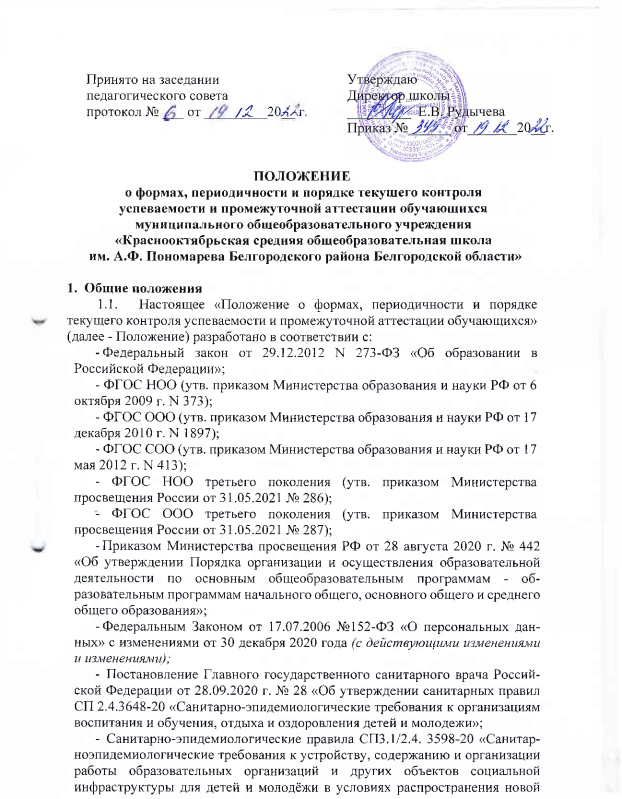 